werkervaring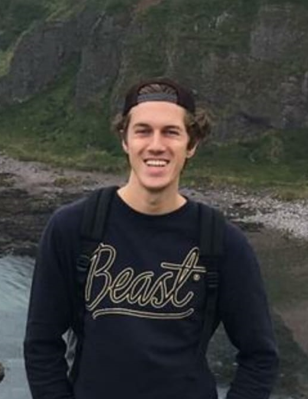 opleidingvaardighedenBRENT SNOEIJENGABRIËL METSULAAN 72, EINDHOVEN  0630865270baacsnoeijen@gmail.com  www.brentsnoeijen.comDe vijfentwintig jaar van mijn leven zijn doordrenkt met taal. Literatuur, muziek, het is tweede natuur geworden. Ik schrijf zelf, voornamelijk proza en regelmatig poëzie (zie ook website). Op dit moment ben ik zelf met een filosofische roman bezig, waarin het existentialisme en specifiek het absurdisme de centrale thema’s zijn.  12-2020 – hedenparttime vertaler, table du sud, HEEZETable du Sud in Heeze is een jong, groeiend bedrijf uit Heeze dat zich specialiseert in het vervaardigen van op maat gemaakte tafels en ander meubilair. Hier verzorg ik alle vertalingen van Nederlands naar Engels. Ook controleer ik alle teksten op grammatica en stijlfouten.10-2018 – 08-2019magazijnmedewerker, het goed, GELDROPBij Het Goed werkte ik in het magazijn en was ik verantwoordelijk voor het verwerken van alle donaties, zoals het beoordelen, sorteren en vervolgens waarderen van producten.08-2020ba engelse taal & cultuur, utrecht universityIk heb een universitaire bachelor behaald in Engelse Taal & Cultuur, waar mijn focus vooral lag op literatuur. Mijn scriptie ging over White Fang van Jack London.   2019exchange, university of aberdeenEind 2019 heb ik een semester gestudeerd in Schotland. Hier heb ik vakken gevolgd die ontbraken in mijn bachelor, waaronder Modernisme en Amerikaanse literatuur (1776-1865).Creatief met taal: zowel qua het schrijven van teksten als communiceren, taal is niet alleen een middel, het heeft een belangrijke—vaak nagelaten—esthetische en expressieve waarde Taalvaardig: spreekt vloeiend EngelsCommunicatief vaardig: is direct en duidelijk in de omgang. Maakt graag een praatjeDetailgericht: het is goed of het is het nietFlexibel qua uren